Министерство общего и профессионального образования Свердловской областиГосударственное автономное образовательное учреждение дополнительного профессионального образования Свердловской области«Институт развития образования»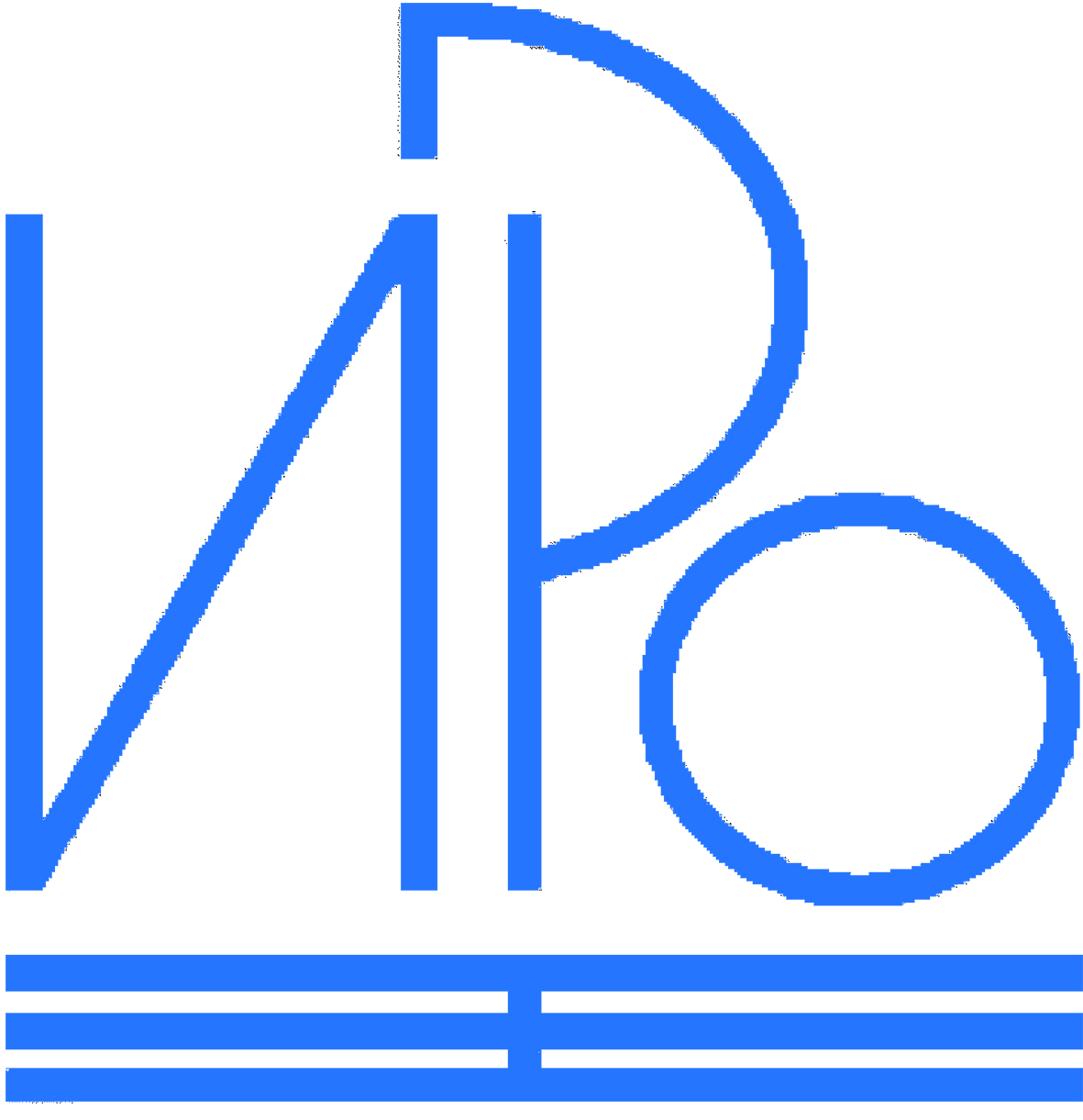 ПРОГРАММАРЕГИОНАЛЬНОЙ НАУЧНО-ПРАКТИЧЕСКОЙ КОНФЕРЕНЦИИ «Дошкольное образование: стратегии развития в современных условиях»29 ноября 2019 ЕКАТЕРИНБУРГСроки проведения: 29 ноября 2019 года.Место проведения: ГАОУ ДПО СО «Институт развития образования», г. Екатеринбург, ул. Щорса 92 а, кор. 4.Цель конференции: обобщение опыта работы дошкольных образовательных организаций по совершенствованию образовательной средыв целях повышения качества дошкольного образования.РЕГЛАМЕНТВремяМероприятияМесто проведения09:00–10:00Регистрация участников и гостей конференцииХолл2-го этажа09:00–10:00Выставка-продажа методической продукции ГАОУ ДПО СО «ИРО» Холл1-го этажа09:00–12:40Интерактивная выставка методического обеспечения ОП ДО «СамоЦвет»Участники апробации ОП ДО «Самоцвет» ДОО - пилотные площадкиХолл2-го этажа, ауд. 206, 208, 209ПЛЕНАРНОЕ ЗАСЕДАНИЕПЛЕНАРНОЕ ЗАСЕДАНИЕПЛЕНАРНОЕ ЗАСЕДАНИЕ10:00–10:05Открытие конференцииГредина О. В., ректор ГАОУ ДПО СО «ИРО», к.п.н., доцентАктовый зал10:05–10:30Векторы развития дошкольного образования в современных условиях на основе результатов НИКО ДО в Свердловской области. Трофимова О.А., заведующий кафедрой педагогики и психологии, к.п.н., доцентАктовый зал10.35 – 11.00Концептуальные основы и результаты апробации ОП ДО «СамоЦвет»Толстикова О.В., доцент кафедры педагогики и психологии ГАОУ ДПО СО «ИРО»Актовый зал11:00–11:20Ценностно-развивающая образовательная среда в условиях апробации ОП ДО «СамоЦвет»Бетева Н.В., директор МАДОУ детский сад комбинированного вида № 9, ГО ПервоуральскАктовый зал11:20–11:40Реализация культурных практик развития детей раннего возраста ОП ДО «СамоЦвет» в партнерском взаимодействии с семьей.Заводчикова О.Г., директор МАДОУ детский сад «Страна чудес» г. НовоуральскАктовый зал11:40–12:00Условия реализации Парциальной образовательной программы «Конструирование: открываем будущее вместе»в условиях ДООШестакова Н.В., зам. заведующего по ВМР МДОУ № 15, п. Западный, Алапаевское МОАктовый зал12:00–12:40Перерыв12:40–14:40РАБОТА СЕКЦИЙ12:40–14:40Секция 1. Мониторинг: современный тренд управления качества ДОО.Панельная дискуссия с использованием метода брейнсторминга «Мониторинг: технология развития или технология контроля»Мастер-класс «Эффективный руководитель» - стартап современного образования - эффективная управленческая команда», Коршунова О.Н., директор МАДОУ № 70, г. Первоуральск.Виртуальная экскурсия«Обновление образовательной среды на основе результатов НИКО 2017-2018», Ошкина О.Н., заведующая МАДОУ детский сад № 531, Екатеринбург.Трофимова О. А.,к.п.н., доцент, заведующий кафедрой педагогики и психологии, ГАОУ ДПО СО «ИРО», г. Екатеринбург12:40–14:40Секция 2. Речевая культура ребенка -  результат продуктивного диалогового общения со взрослым. Панельная дискуссия с использованием метода брейнсторминга «Нас слушают или слышат?»Презентация опыта «Речевая культура в пространстве взаимодействия: проблемы и возможности из решения»Савельева О.В.старший воспитатель МАДОУ детский сад комбинированного вида № 9, ГО ПервоуральскПедагогическая мастерская: «Инновационные практики обеспечения индивидуализации и коррекционной направленности образовательного процесса в ДОО средствами ИКТ»Масалкина С.С., учитель-логопедМАДОУ детский сад «Страна чудес», структурного подразделения детского сада № 15 «Жемчужина», г. Новоуральск, победитель регионального этапа Всероссийскогопрофессиональногоконкурса «Воспитатель года России – 2016», Мастер-класс «Литературная гостиная как средство развития читательской культуры участников образовательных отношений», Турыгина А.А., учитель-логопед МАДОУ детский сад № 422 «Лорик», г. Екатеринбург, победитель конкурса на соискание премии Губернатора Свердловской области, 2017, призер (3-е место) регионального этапа Всероссийского профессионального конкурса «Воспитатель года России - 2018».«ЛОГОкафе» как форма организации ценностно-развивающей образовательной среды коррекции и развития речи детей дошкольного возраста, Панкратова О.Л., учитель-логопед, МАДОУ «Страна чудес» детский сад № 37 «Лесная сказка», победитель регионального этапа Всероссийского профессиональногоконкурса «Воспитатель года России - 2019».Дягилева Н.В.,к.п.н., профессор кафедры педагогики и психологии, ГАОУ ДПО СО «ИРО», г. ЕкатеринбургСавельева О.В.старший воспитатель МАДОУ детский сад комбинированного вида № 9, ГО Первоуральск;12:40–14:40Секция 3. Психологическая безопасность среды -  фактор позитивной социализации ребенка. Панельная дискуссия с использованиемметода брейнсторминга «Безопасная, комфортная в ДОО и семье: от инструктивности к диалогу».  Практикум «Самоцветный круг – технология позитивной социализации дошкольника», Савельева Е.А, ст. воспитатель МАДОУ детский сад № 1, г. Первоуральск, призер конкурса профессионального мастерства «Первые шаги»(2019 г.), г. ПервоуральскКошкина О. Ю., воспитатель МАДОУ детский сад № 9 г. Первоуральск, лауреат конкурса «Воспитатель года России – 2015» (региональный этап).Мастер-класс «Интерактивное взаимодействие с родителями»Потапова Н.Г., педагог-психолог МАДОУ «Детский сад № 92» Камышловский ГОПрактикум «Психологизация образовательной среды: включение в практическую деятельность приемов релаксации и психотехнических упражнений»Чаленко С.Г., педагог-психолог МАДОУ Детский сад №2 «Солнышко» г. Сухой ЛогЗакревская О.В.,к.п.н., доцент кафедры педагогики и психологи, ГАОУ ДПО СО «ИРО», г. Екатеринбург 12:40–14:40Секция 4. Ресурсы развивающей предметно-пространственной среды в индивидуальной траектории развития ребенка.Панельная дискуссия с использованием метода брейнсторминга «Развивающая предметно-пространственная среда: проблемы, риски, перспективы модернизации»«Здоровьесберегающая практика развития физических качеств детей дошкольного возраста: веревочный парк», Лагунов В.В.,инструктор по физической культуре, победитель конкурса лучших педагогов муниципальных образовательных организаций городского округа Первоуральск, 2019 г.Педагогическая мастерская «Лэпбук» как многофункциональное средство становления и развития ценностно-смысловой сферы ребенка»,Рыбникова Е.И. заведующий МАДОУ детский сад № 41, г. Первоуральск.Толстикова О. В., доцент кафедры педагогики и психологии, ГАОУ ДПО СО «ИРО», г. Екатеринбург12:40–14:40Секция 5. Творческий педагог как необходимое условие развития творческой личности ребенка. Панельная дискуссия с использованием метода брейнсторминга «Сотворчество педагога и ребенка: от коллективного творчества к индивидуальному самовыражению»Мастер-класс «Детское музицирование», Кукушкина М.А., музыкальный руководитель МАДОУ детский сад «Светлячок», г. Заречный; победитель регионального этапа Всероссийского профессиональногоконкурса «Воспитатель года России - 2018» Педагогическая гостиная «Художественная мастерская как средство овладения ребенка языком изобразительного искусства», Слесарева Н.Р.,педагог дополнительного образования МАДОУ детский сад № 422 «Лорик», г. Екатеринбург, призер (3-е место) конкурса на соискание премии Губернатора Свердловской области по номинации «Педагогический работник дошкольной образовательной организации», 2015г.«Конструктор LEGO – инструмент творческого развития ребенка», Скотников О.А., Воспитатель в МАДОУ детский сад комбинированного вида «Страна чудес» №37 «Лесная сказка», ГО Новоуральск, Победитель Всероссийского конкурса «Воспитатель года России- 2013».Зайцева Е.А., к.п.н. доцент кафедры педагогики и психологии детства, ФГАОУ ВО УРГПУ, г. ЕкатеринбургВуколова Е.Г.к.п.н., доцент кафедры педагогики и психологии, ГАОУ ДПО СО «ИРО», г. Екатеринбург14:40–15:00Подведение итогов. Обсуждение резолюции конференции.Трофимова О.А., заведующий кафедрой педагогики и психологииГАОУ ДПО СО «ИРО», к.п.н., доцент.